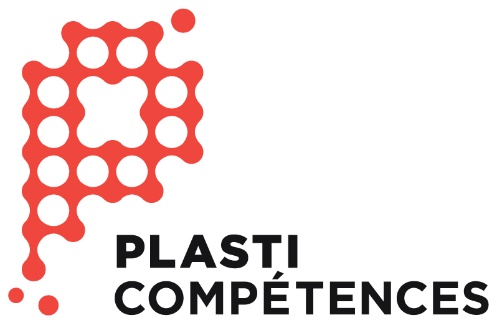 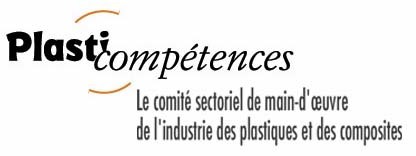 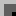 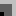 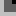 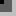 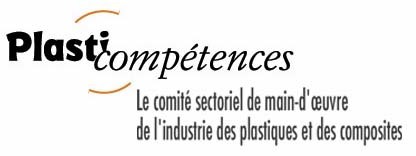 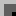 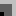 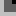 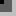 Fonction de travail :Rôles et responsabilités :Profil de la fonction de travail – Chargé de projet – 2020 SOUS-TÂCHESCONNAISSANCESTHÉORIQUESCONNAISSANCESPRATIQUESCRITÈRES DEPERFORMANCETÂCHE 1 : Réaliser l’analyse de besoins des clients et évaluer la pertinence de soumissionner sur un projetTÂCHE 1 : Réaliser l’analyse de besoins des clients et évaluer la pertinence de soumissionner sur un projetTÂCHE 1 : Réaliser l’analyse de besoins des clients et évaluer la pertinence de soumissionner sur un projetTÂCHE 1 : Réaliser l’analyse de besoins des clients et évaluer la pertinence de soumissionner sur un projet1.1  Obtenir des fournisseurs, des clients, de l’ingénierie et de la production toute l’information pertinente à l’évaluation d’un projetGrille d’analyse de besoins (fonctions à remplir, performance, spécifications, sécurité, etc.)Propriétés des matières premièresNormes de fabrication de l’industrie et normes de qualité applicables au secteur (ASTM, BNQ, ISO, TS, etc.)Connaissance des possibilités et des limites du procédé de l’entrepriseConnaissance des procédés de transformation des plastiquesUtilisation d’une grille d’analyse de besoins des clientsDonnées précises sur les besoins du client et des performances à rencontrer  pour le projet1.2  Analyser ou élaborer les dessins préliminaires de pièces et formuler  au besoin des recommandations techniques auprès du clientLecture de plans et devisCroquis et dessin industrielInterprétation de plans et devisUtilisation d’un logiciel de dessin assisté par ordinateurPlans préliminaires approuvés par le client1.3  Réaliser l’étude préliminaire de la faisabilité du projet en fonction des ressources et des expertises disponibles pour l’entreprise  (décision de soumissionner ou non)Propriétés des matières premièresCaractéristiques et propriétés du procédé de l’entreprise en rapport avec les dimensions du produit, les équipements utilisés, la nature du produit fini (couleur, forme, utilisation, etc.) et de la quantité à produireCapacité de production de l’entrepriseCréneaux d’expertise de l’entrepriseCaractéristiques et propriétés des moules Étapes de réalisation d’un projet de fabrication de l’entrepriseOutils d’analyse de faisabilitéUtilisation d’une démarche d’analyse préliminaire de faisabilité technique et financièreAnalyse des exigences du procédé de l’entreprise en lien avec la fabrication du produitPrésence d’informations complètes et de recommandations claires concernant la faisabilité du projet et la pertinence de soumissionnerSOUS-TÂCHESCONNAISSANCESTHÉORIQUESCONNAISSANCESPRATIQUESCRITÈRES DEPERFORMANCETÂCHE 2 : Élaborer un plan opérationnel préliminaire du projet et collaborer à l’élaboration d’une offre de service auprès du clientTÂCHE 2 : Élaborer un plan opérationnel préliminaire du projet et collaborer à l’élaboration d’une offre de service auprès du clientTÂCHE 2 : Élaborer un plan opérationnel préliminaire du projet et collaborer à l’élaboration d’une offre de service auprès du clientTÂCHE 2 : Élaborer un plan opérationnel préliminaire du projet et collaborer à l’élaboration d’une offre de service auprès du client2.1  Élaborer un plan opérationnel préliminaire du projet spécifiant la matière première utiliséeConnaissance des principes de la gestion de projetÉtapes de réalisation d’un projet de fabrication de l’entreprise des plastiquesOutils de planification de projet de l’entrepriseRéseau de contacts auprès des sous- traitants en fabrication de moules et autres fournisseursCritères d’évaluation des offres des sous-traitantsPropriétés des matières premièresNotions concernant les tests effectués sur la matière première (UV, vieillissement, exposition au froid, à la chaleur, etc.)Utilisation des outils de planification de projet de l’entrepriseAgencement des travaux effectués par les ressources internes et de l’intervention confiée en sous-traitanceNégociation d’ententes avec les sous- traitantsÉvaluation de possibilités de partenariatPlanification du projet avec scénario réaliste2.2  Élaborer en collaboration avec le service des ventes une soumission pour le projetGabarits de soumission de l’entrepriseNotions de base en prix de revientConnaissance des bases de données des coûts des composantes et des fournisseursConnaissance approfondie des étapes de fabrication du produit et des composantesBudgétisation par projetProtocole d’entente de l’entrepriseNotions de vente et service à la clientèleProcédures d’approbation des ententes et de délégation de signaturesUtilisation adéquate des gabarits de soumissionUtilisation des bases de données des coûts des composantes et des fournisseursApplication de la politique de budgétisation et des protocoles d’entente de l’entrepriseApplication des procédures d’approbation des ententes et de délégation de signaturesSoumission précise selon les standards de l’entreprise précisant les objectifs de coûts, de qualité et de tempsSOUS-TÂCHESCONNAISSANCESTHÉORIQUESCONNAISSANCESPRATIQUESCRITÈRES DEPERFORMANCETÂCHE 3 : Coordonner la conception et la fabrication des moules, des prototypes ou d’autres équipements de moulage (gabarits, équipements adaptés, etc.)TÂCHE 3 : Coordonner la conception et la fabrication des moules, des prototypes ou d’autres équipements de moulage (gabarits, équipements adaptés, etc.)TÂCHE 3 : Coordonner la conception et la fabrication des moules, des prototypes ou d’autres équipements de moulage (gabarits, équipements adaptés, etc.)TÂCHE 3 : Coordonner la conception et la fabrication des moules, des prototypes ou d’autres équipements de moulage (gabarits, équipements adaptés, etc.)3.1  Préparer son travail Connaissance du système de planification interne :
planification informatiséetableau de productionNotions de communication et de relations interpersonnellesTemps de référence pour les opérations à effectuerDélais de livraison pour les nouveaux projets en développementDates des livrables aux contratsMéthodes de résolution de problèmesConnaissance des règles de santé et sécurité Caractéristiques et modes d’utilisation des équipements de protection individuelleConsultation et compréhension des instructions de travailUtilisation du système de planification interneDétermination et planification des tâches et des opérations selon le calendrier de production et les échéanciers des projets Gestion des priorités à l’intérieur de son portefeuille de projetsApplication de méthodes de résolution  de problèmesAnalyse et interprétation de contraintes de production et de livraisonParticipation occasionnelle aux comités de gestionApplication de notions de communication et de relations interpersonnellesPort adéquat des équipements de protection individuelleUtilisation adéquate des équipements       de sécuritéIdentification claire du travail à effectuerRespect du processus de travail établiIdentification et respect des priorités d’interventionRespect des règles et des procédures de santé et sécurité établiesSOUS-TÂCHESCONNAISSANCESTHÉORIQUESCONNAISSANCESPRATIQUESCRITÈRES DEPERFORMANCE3.2  Collaborer à l’élaboration des devis, des cahiers de charges pour les prototypes de produits, les équipements de moulage et la fabrication des moules, lors de l’obtention de contratsLecture de plans et devisDessin de croquis et de plans détaillésMatériaux utilisés en fabrication de prototypesTechniques de fabrication de prototypes, de gabarits et d’équipements adaptésInterprétation de plans et devisUtilisation d’un logiciel de dessin assisté par ordinateurUtilisation de techniques de fabrication de prototypes de gabarits et d’équipements adaptésPrototypes du produit et plans  de fabrication du moule précis, adéquats et réalisables3.3  Confirmer l’obtention des contrats auprès des sous-traitants, préciser les échéanciers, approuver la planification et la procédure de revue de moulesCaractéristiques des moules et de leurs composantesProtocole d’ententes avec les sous- traitants (résultats à atteindre, temps de réalisation, nature des ressources, normes de qualité)Critères d’évaluation des offres de fabricants de moulesNotions de service à la clientèleNégociation d’ententes avec les sous-traitantsUtilisation d'un protocole d’entente avec les sous-traitantsApplication de notions de service à la clientèleProtocole d’entente clair et signé avec les sous-traitants précisant les objectifs de coûts, de qualité et de temps3.4  Effectuer un suivi sur la fabrication du moule, assurer le lien avec le mouliste et coordonner la revue de moulesOutils et procédures internes pour l’établissement de points de contrôle du projet (qualité, échéancier et coûts)Formulaire de vérification et de suiviOutils de priorisationProcédures de mise en place d’actions correctivesPrincipes de la gestion de projetMéthodes de revue de moulesNotions de communication et de relations interpersonnellesApplication des points de contrôle du projet (qualité, échéancier, coûts)Application de méthodes de revue de moulesApplication de notions de communication et de relations interpersonnellesRespect des points de contrôle  et des objectifs du projetSOUS-TÂCHESCONNAISSANCESTHÉORIQUESCONNAISSANCESPRATIQUESCRITÈRES DEPERFORMANCETÂCHE 4 : Planifier et contrôler les essais de moulesTÂCHE 4 : Planifier et contrôler les essais de moulesTÂCHE 4 : Planifier et contrôler les essais de moulesTÂCHE 4 : Planifier et contrôler les essais de moules4.1  Préparer son travailConnaissance du système de planification interne :
planification informatiséetableau de productionNotions de communication et de relations interpersonnellesTemps de référence pour les opérations à effectuerDélais de livraison pour les nouveaux projets en développementDates des livrables aux contratsMéthodes de résolution de problèmesConnaissance des règles de santé      et sécurité Caractéristiques et modes d’utilisation des équipements de protection individuelleConsultation et compréhension des instructions de travailUtilisation du système de planification interneDétermination et planification des tâches et des opérations selon le calendrier de production et les échéanciers des projets Gestion des priorités à l’intérieur de son portefeuille de projetsApplication de méthodes de résolution  de problèmesAnalyse et interprétation de contraintes de production et de livraisonParticipation occasionnelle aux comités de gestionApplication de notions de communication et de relations interpersonnellesPort adéquat des équipements de protection individuelleUtilisation adéquate des équipements de sécuritéIdentification claire du travail   à effectuerRespect du processus de travail établiIdentification et respect des priorités d’interventionRespect des règles et des procédures de santé et sécurité établies4.2  Planifier avec les responsables de la production et de la qualité les étapes visant la mise à l’essai de la nouvelle productionCédule de productionCaractéristiques des presses Outils et méthodes du contrôle de    la qualitéUtilisation du système de planification interneRespect du processus de travail établiSOUS-TÂCHESCONNAISSANCESTHÉORIQUESCONNAISSANCESPRATIQUESCRITÈRES DEPERFORMANCE4.3  Collaborer aux essais de moules, à la résolution de problèmes techniques et à l’optimisation, et assurer le lien avec le moulisteLecture de plans et devisConnaissance de base du procédé de l’entrepriseOutils internes d’instructions de travail (cahiers de charges, etc.)Procédures d’opération des équipements de manutention : chariots élévateur, ponts roulant, transpalettes, palans à chaîne ou électrique, etc.Procédures d’installation de moulesProcédures de départ et d’arrêt de la presse Méthodes d’optimisationCritères de conformité du clientMéthodes de résolution de problèmesMétrologieNotions de communication et de  relations interpersonnellesObservation des procédures d’installation de moules, de départ et d’arrêt des presses en lien avec les particularités du mouleApplication de méthodes d’optimisationApplication des méthodes d’opération des équipements de manutention (manœuvres)Contrôle des critères de conformité  du clientApplication de notions de communication et de relations interpersonnellesRespect des normes et de la qualité dans la production des premières piècesCommunication précise des informations relatives à l’amélioration des moules4.4  Collaborer à l’élaboration du cahier de charges pour l’installation du moule, la mise en production du produit et le respect des normes de qualitéOutils internes d’instructions de travail (cahiers de charges, etc.)Paramètres d’ajustement des presses Critères de conformité du clientInstruments de mesureUtilisation des outils internes d’instructions de travail (cahier de charges, etc.)Utilisation et distinction des paramètres de moulageSélection des méthodes de contrôle de la qualitéProduction d’instructions de travail précises et claires (cahier de charges, etc.) respectant les standards internesSOUS-TÂCHESCONNAISSANCESTHÉORIQUESCONNAISSANCESPRATIQUESCRITÈRES DEPERFORMANCETÂCHE 5 : Planifier et contrôler la mise au point des pièces et de l’outillageTÂCHE 5 : Planifier et contrôler la mise au point des pièces et de l’outillageTÂCHE 5 : Planifier et contrôler la mise au point des pièces et de l’outillageTÂCHE 5 : Planifier et contrôler la mise au point des pièces et de l’outillage5.1  Préparer son travailConnaissance du système de planification interne :
planification informatiséetableau de productionNotions de communication et de relations interpersonnellesTemps de référence pour les opérations à effectuerDélais de livraison pour les nouveaux projets en développementDates des livrables aux contratsMéthodes de résolution de problèmesConnaissance des règles de santé et sécurité Caractéristiques et modes d’utilisation des équipements de protection individuelleConsultation et compréhension des instructions de travailUtilisation du système de planification interneDétermination et planification des tâches et des opérations selon le calendrier de production et les échéanciers des projets Gestion des priorités à l’intérieur de son portefeuille de projetsApplication de méthodes de résolution  de problèmesAnalyse et interprétation de contraintes de production et de livraisonParticipation occasionnelle aux comités de gestionApplication de notions de communication et de relations interpersonnellesPort adéquat des équipements de protection individuelleUtilisation adéquate des équipements de sécuritéIdentification claire du travail  à effectuerRespect du processus de travail établiIdentification et respect des priorités d’interventionRespect des règles et des procédures de santé et sécurité établies5.2  Identifier avec le responsable de la production les équipements ciblés dans la fabrication du produitPropriétés des matières premièresUtilisation des gabarits internes d’instructions de travail (cahier de charges)Production d’instructions de travail précises (cahier de charges, etc.) respectant les standards internesSOUS-TÂCHESCONNAISSANCESTHÉORIQUESCONNAISSANCESPRATIQUESCRITÈRES DEPERFORMANCECaractéristiques et propriétés du procédé de l’entreprise en rapport avec les dimensions du produit, les équipements utilisés, la nature du produit fini (couleur, forme, etc.) et de la quantité à produireCapacité de production de l’entrepriseOutils internes d’instructions de travail (cahier de charges, etc.)5.3  Collaborer à la réalisation d’un plan d’aménagement du poste de travail, des équipements périphériques, de l’outillage requis et des méthodes de travailCaractéristiques des presses Caractéristiques des équipements périphériques et de l’outillageNotions de base en ergonomie et en aménagement des postes de travailNotions de base sur les méthodes d’amélioration de la productivité (Ex. 5S)Règles de santé et de sécuritéSIMDUT (SGH)Interprétation des étapes de fabrication   du produit et méthodes de contrôle de     la qualitéUtilisation adéquate des modes d’agencement des postes de travail et  des techniques d’amélioration de la productivité (machines, équipement, outillage, manutention, etc.)Poste de travail sécuritaire et fonctionnelAmélioration de la productivitéTÂCHE 6 : Informer les superviseurs et/ou les travailleurs des spécifications du projet lors de sa mise en productionTÂCHE 6 : Informer les superviseurs et/ou les travailleurs des spécifications du projet lors de sa mise en productionTÂCHE 6 : Informer les superviseurs et/ou les travailleurs des spécifications du projet lors de sa mise en productionTÂCHE 6 : Informer les superviseurs et/ou les travailleurs des spécifications du projet lors de sa mise en production 6.1	Communiquer aux superviseurs et/ou aux travailleurs les consignes concernant les méthodes de fabrication retenuesNotions de communication et de relations interpersonnellesConnaissance des principaux tests et contrôles effectués sur le produitApplication de notions de communication et de relations interpersonnellesApplication de principes de base en transmission de connaissancesInformation adéquate et précise pour les travailleurs de production concernant les méthodes de fabrication utiliséesCommunication efficace aux personnes concernées6.2  Participer à la formation des  travailleurs lors de la mise en productionNotions de communication et de  relations interpersonnellesNotions de base en méthodes de transmission de connaissancesInstructions de travail et procédures internes de suivi de la production et 
du système qualitéApplication de notions de communication et de relations interpersonnellesApplication de principes de base en transmission de connaissancesCommunication efficace aux personnes concernées6.3  Assurer un soutien technique auprès des superviseurs et des travailleursInstructions de travail et procédures internes de suivi de la production et 
du système qualitéConnaissance approfondie des techniques de contrôle de la qualité et des exigences du clientNotions de communication et de 
relations interpersonnellesInterprétation des instructions de travail   et procédures internes de suivi de la production et du système qualitéApplication de notions de communication et de relations interpersonnellesDisponibilité d’un encadrement technique de qualité pour les travailleurs et les superviseursSOUS-TÂCHESCONNAISSANCESTHÉORIQUESCONNAISSANCESPRATIQUESCRITÈRES DEPERFORMANCETÂCHE 7 : Effectuer le suivi sur l’évolution du projet et communiquer les résultats auprès du clientTÂCHE 7 : Effectuer le suivi sur l’évolution du projet et communiquer les résultats auprès du clientTÂCHE 7 : Effectuer le suivi sur l’évolution du projet et communiquer les résultats auprès du clientTÂCHE 7 : Effectuer le suivi sur l’évolution du projet et communiquer les résultats auprès du client7.1  Communiquer auprès du client la progression du projetFiches de suivi de projetCommunications électroniques, échanges de donnéesNotions de service à la clientèleUtilisation des techniques de communication appropriées selon les modalités de l’entente (forme [ex. résumé], fréquence, etc.)Utilisation des outils de communication électroniqueCommunication efficace avec le clientRespect de l’ententeSuivi des communications disponibles7.2  Identifier et analyser les écarts de performance et proposer des solutionsOutils internes pour le cumul des heures de travail par projet vs la soumission de l’entrepriseMéthodes de résolution de problèmesComparaison de la planification et des résultatsUtilisation de techniques de résolution  de problèmesFormulation de propositionsFormulation de propositions pertinentesJustification des changements apportés au projet7.3  Collaborer à la gestion financière du projetRéférence de la soumission   de l’entrepriseNotions de base en prix de revientBudgétisation par projetSystème financier interne (codification budgétaire et rapport)Normes de qualitéUtilisation du système financier interne (codification budgétaire, demande d’émission de facture, etc.)Négociation d’ententes avec les sous-traitantsProduction de rapports de suivi budgétaireAnalyse et interprétation des écartsInformations financières à jourRespect des limites budgétaires autorisées7.4  Rédiger des rapports de suivi pour l’entreprise et le clientFiches de suivi de projetCommunications électroniques, échanges de donnéesNotions de rédaction synthèseNotions de service à la clientèleUtilisation des techniques de communication appropriées selon les modalités de l’entente (forme [ex. résumé], fréquence, etc.)Utilisation des outils de communication électroniqueDisponibilité d’une synthèse historique du dossier7.5  Analyser et compiler les résultats      du projet et formuler des recommandations à la directionPlanification opérationnelle du projetOutils d’analyse du projetConnaissance des objectifs et des livrables attendus du projetComparaison des résultats et des objectifs du projetAnalyse des retombées du projet pour l’entrepriseIdentification de zones d’améliorationFormulation de recommandations auprès de la directionPrésence d’informations pertinentes et de recommandations clairesSOUS-TÂCHESCONNAISSANCESTHÉORIQUESCONNAISSANCESPRATIQUESCRITÈRES DEPERFORMANCETÂCHE 8 : Collaborer au développement de nouveaux projetsTÂCHE 8 : Collaborer au développement de nouveaux projetsTÂCHE 8 : Collaborer au développement de nouveaux projetsTÂCHE 8 : Collaborer au développement de nouveaux projets8.1  Collaborer aux études de faisabilité sur de nouveaux produits et aux analyses concurrentiellesPropriétés des matières premièresCaractéristiques et propriétés du procédé de l’entrepriseCapacité de production de l’entrepriseCréneaux d’expertise de l’entrepriseContraintes de fabrication reliées au procédé de l’entreprise Caractéristiques et propriétés des moules Étapes de réalisation d’un projet de fabrication des plastiquesOutils d’analyse de faisabilitéUtilisation d’une démarche d’analyse  de faisabilité de marché, technique      et financièreAnalyse des exigences du procédé de l’entreprise en lien avec la fabrication  du produitPrésence d’informations complètes et de recommandations claires concernant la faisabilité            du projet8.2  Représenter occasionnellement l’entreprise et recueillir de l’information lors de salons industriels et différentes activitésNotions de base sur les techniques de veille technologique, stratégique et concurrentielleApplication des techniques de base sur les techniques de veille technologique, stratégique et concurrentielleObservations consignées concernant les tendances  du marché